FORMULÁRIO DE CANDIDATURA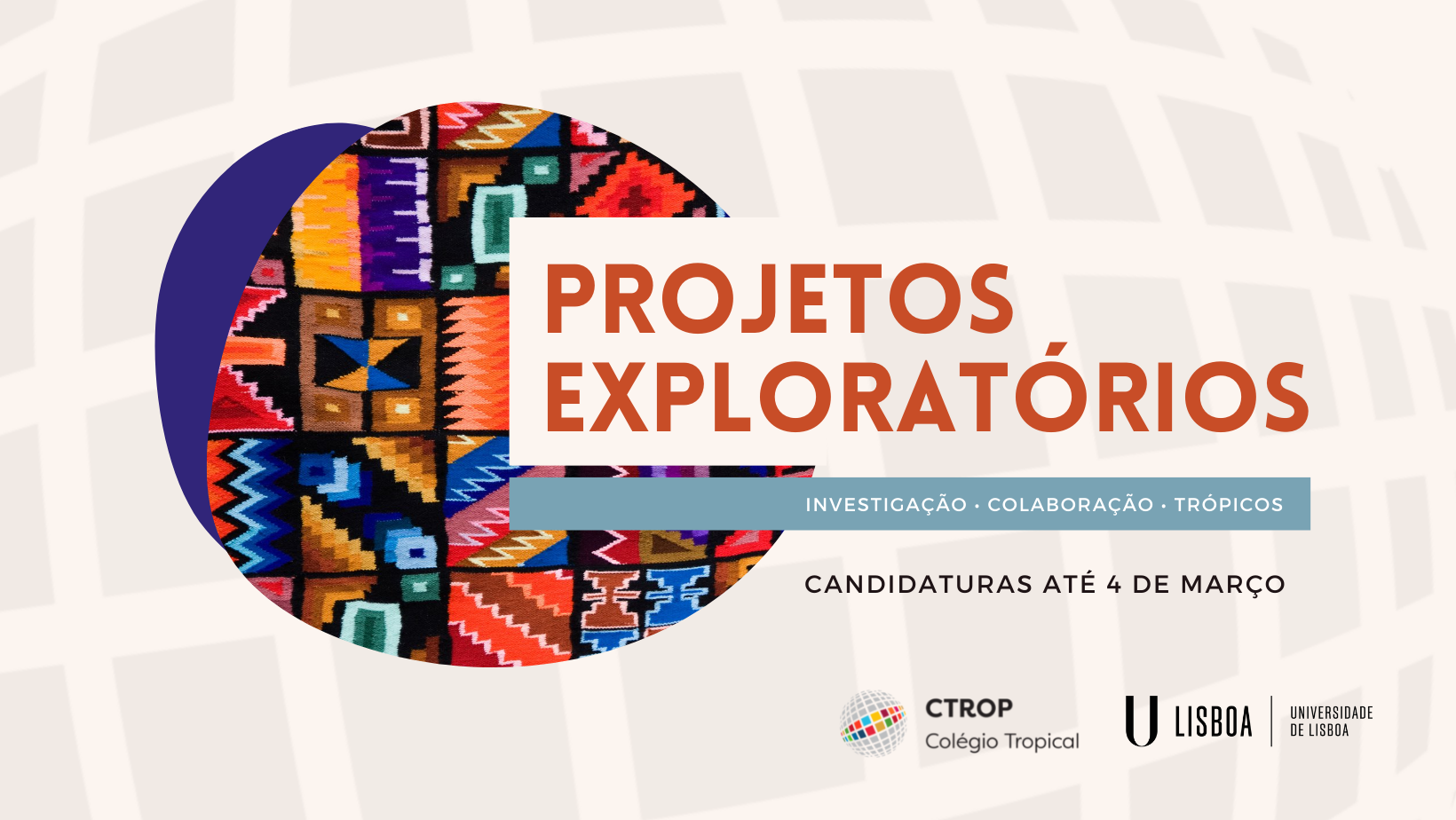 1.Título do projeto:   2. Escolas envolvidas (mínimo de três de pelo menos duas áreas científicas diferentes):3. Parceiros externos envolvidos (facultativo):  4. Áreas científicas envolvidas no projeto (mínimo duas):5. Palavras-chave (Max: 5):  6. Resumo (Max: 1500 carateres):  7. Resumo em inglês (Max: 1500 carateres):  8. Objetivo geral (Max: 200 carateres): 9. Objetivos específicos (descrever os objetivos específicos do projeto e como estes se integram nas atividades de investigação e beneficiam dos recursos dos grupos onde será executado; Max: 2000 carateres).10. Relação com a Missão/Visão do CTROP (descrever como o projeto se relaciona com o a Missão e as Áreas de atuação do CTROP ; Max: 2000 carateres).11. Plano de trabalho (descrever o plano de trabalho, organizado sob a forma de tarefas; Max: 6000 carateres)12. Cronograma (fornecer um cronograma com as tarefas propostas na tabela seguinte, se necessário, adicionar linhas)13. Produção esperada: (descreva os produtos esperados: publicações, apoio a pós-graduações, etc)14. Forma de dar continuidade ao presente projeto exploratório (explique de modo tenciona desenvolver o processo e os conteúdos deste projeto exploratório – e.g. candidatura a projetos de âmbito nacional ou internacional, atividades de extensão académica, parcerias para o desenvolvimento, atividades de formação especializada ou avançada, etc.; Max. 2000 carateres):15. Coordenação (membros efetivos doutorados do CTROP; indicar filiação institucional e researcher ID e/ou o ORCID ID)15.1 Coordenador:	 			15.2 Co-coordenador:  16. Membros da Equipa de Investigação16.1 Membro da equipa 1:Posição (Professor, investigador, post-doc, estudante de doutoramento, filiação institucional, etc; indicar também o researcher ID e/ou o ORCID ID)16.2 Membro da equipa 2:Posição (Professor, investigador, post-doc, estudante de doutoramento, filiação institucional, etc; indicar também o researcher ID e/ou o ORCID ID)17. Lista de Projetos financiados, em curso e encerrados nos últimos três anos, coordenados pelo coordenador e co-coordenador (indicar o título do projeto, PI, entidade/organização/agência financiadora, período de atividade, financiamento atribuído): 18. Produção científica (indicar até 10 trabalhos científicos considerados relevantes  publicados pelos membros da equipa de trabalho nos últimos 5 anos; o coordenador e o co-coordenador devem, no seu conjunto, ser autores co-autores em pelo menos um terço destes)19. Financiamento necessário total para a execução do projeto:19.1 Financiamento disponível externo ao solicitado nesta call (caso exista): 19.2 Financiamento solicitado no âmbito desta call: 20. Orçamento discriminadoJustificação do orçamento (Max: 1500 carateres):1. Bolsas (especificar) 2. Missões (especificar) 3. Apoio à divulgação de resultados (especificar) Nota: Estes projetos exploratórios não financiam equipamentos ou similares._______________________________Incluir links para o Ciência Vitae do coordenador e co-coordenador. Pode ainda anexar CVs sintéticos (até 8 páginas), do coordenador e co-coordenador, com lista de publicações, caso entenda que acrescentam informação ao Ciência Vitae.FAULFLULFPULISCSPFBAULFMULICSISEGFCULFMDULIEISTFDULFMVULIGOTFFULFMHULISAArtes e HumanidadesCiências SociaisCiências AgráriasSaúdeCiências Exatas e NaturaisTecnologias e EngenhariaTarefasM1-3M4-6M7-9M10-12Tarefa 1 – (nome)Tarefa 2 – (nome)Tarefa 3 – (nome)...ProduçãoNo.Publicações em revistas indexadasLivros e capítulos de livrosPublicações em livros de atasApoio a formação pós-graduada (mestrados e doutoramentos)ExposiçõesOrganização de eventos científicos Outros (especificar)OrçamentoQuantia (€)1. Bolsas2. Missões (inclui deslocações, estadias e inscrições em conferências)3. Apoio à divulgação de resultados ( revisões de texto, traduções, etc.)Total (máximo: 6.500€)